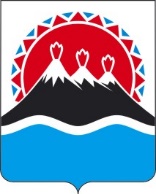 МИНИСТЕРСТВО ЛЕСНОГО И ОХОТНИЧЬЕГО ХОЗЯЙСТВА КАМЧАТСКОГО КРАЯПРИКАЗВ соответствии с постановлением Правительства Российской Федерации от 09.01.2009 № 13 «О реализации или уничтожении безвозмездно изъятых или конфискованных объектов животного мира, физическое состояние которых не позволяет возвратить их в среду обитания, а также полученной из них продукции», Положением о Министерстве лесного и охотничьего хозяйства Камчатского края, утвержденным постановлением Правительства Камчатского края от 14.05.2024 № 223-П,ПРИКАЗЫВАЮ:1. Установить Перечень должностных лиц Министерства лесного и охотничьего хозяйства Камчатского края и подведомственного ему краевого государственного бюджетного учреждения «Служба по охране животного мира и государственных природных заказников Камчатского края», уполномоченных на принятие решения об уничтожении в установленном порядке безвозмездно изъятых объектов животного мира, физическое состояние которых не позволяет возвратить их в среду обитания, а также полученной из них продукции, за исключением занесенных в Красную книгу Российской Федерации или безвозмездно изъятых на особо охраняемых природных территориях федерального значения, согласно приложению 1 к настоящему приказу.2. Утвердить:1) форму Акта об уничтожении безвозмездно изъятых объектов животного мира, физическое состояние которых не позволяет возвратить их в среду обитания, а также полученной из них продукции, за исключением занесенных в Красную книгу Российской Федерации или безвозмездно изъятых на особо охраняемых природных территориях федерального значения, согласно приложению 2 к настоящему приказу;2) форму Акта приема-передачи безвозмездно изъятых или конфискованных объектов животного мира, физическое состояние которых не позволяет возвратить их в среду обитания, согласно приложению 3 к настоящему приказу.3. Настоящей приказ вступает в силу после дня его официального опубликования и распространяются на правоотношения, возникшие с                        3 июня 2024 года.Приложение 1к приказу Министерствалесного и охотничьего хозяйства Камчатского краяПереченьдолжностных лиц Министерства лесного и охотничьего хозяйства Камчатского края и подведомственного ему краевого государственного бюджетного учреждения «Служба по охране животного мира и государственных природных заказников Камчатского края», уполномоченных на принятие решения об уничтожении в установленном порядке безвозмездно изъятых объектов животного мира, физическое состояние которых не позволяет возвратить их в среду обитания, а также полученной из них продукции, за исключением занесенных в Красную книгу Российской Федерации или безвозмездно изъятых на особо охраняемых природных территориях федерального значения1. В Министерстве лесного и охотничьего хозяйства Камчатского края:1) Министр;2) начальник управления федерального государственного контроля (надзора);3) в отделе федерального государственного охотничьего (контроля) надзора:а) начальник отдела;б) референт;в) консультант;г) главный специалист-эксперт.2. В краевом государственном бюджетном учреждении «Служба по охране животного мира и государственных природных заказников Камчатского края»:1) директор;2) заместитель директора;3) старший инспектор;4) инспектор-охотовед.Приложение 2к приказу Министерствалесного и охотничьего хозяйства Камчатского краяФОРМААкт № ___об уничтожении безвозмездно изъятых объектов животного мира, физическое состояние которых не позволяет возвратить их в среду обитания, а также полученной из них продукции, за исключением занесенных в Красную книгу Российской Федерации или безвозмездно изъятых на особо охраняемых природных территориях федерального значения 11. Дата/время уничтожения _____________________ / ______________________2. Место уничтожения _________________________________________________3. Вид объекта животного мира _________________________________________4. Описание объекта уничтожения (умерщвленное животное, его части, вид продукции и т.п.) _____________________________________________________5. Количество уничтожаемых объектов животного мира ____________________6. Количество уничтожаемой продукции _________________________________7. Основание безвозмездного изъятия или конфискации ____________________8. Способ уничтожения _________________________________________________________________________________1Не применяется в случае безвозмездно изъятых или конфискованных водных биологических ресурсов и продуктов их переработки, а также безвозмездно изъятых или конфискованных объектов животного мира и полученной из них продукцию, подпадающих под действие Конвенции о международной торговле видами дикой фауны и флоры, находящихся под угрозой исчезновения, от 3 марта 1973 г.2При невозможности вывоза объектов животного мира из отдаленных и труднодоступных местностей для реализации или уничтожения в установленном порядке они подлежат незамедлительному уничтожению любым доступным способом с соблюдением обязательных требований законодательства Российской Федерации в области охраны окружающей среды.3В случае отсутствия понятых применяются фото - и киносъемка, видеозапись (с указанием даты и времени проведения съемки, видеозаписи).4В случае отказа лица, у которого безвозмездно изъяты или конфискованы объекты животного мира, от подписания акта об этом в акте делается соответствующая запись.Приложение 3к приказу Министерствалесного и охотничьего хозяйства Камчатского краяФОРМААКТ № ____приема-передачи безвозмездно изъятых или конфискованных объектов животного мира, физическое состояние которых не позволяет возвратить их в среду обитания_____  ____________ 20__ г.________________________________________________________________________________(место составления)Акт составлен о том, что________________________________________________________________________________(наименование органа исполнительной власти, должность, фамилия, имя, отчество (при наличии) лица, передавшего объекты животного мира)________________________________________________________________________________________________________________________________________________________________передал(а)________________________________________________________________________________(при передаче на основании договора хранения или договора безвозмездного пользования юридическому лицу - наименование юридического лица, идентификационный номер налогоплательщика, основной государственный регистрационный номер, иностранному юридическому лицу - наименование иностранного юридического лица, номер и дата записи об аккредитации филиала иностранного юридического лица в государственном реестре аккредитованных филиалов, представительств иностранных юридических лиц, индивидуальному предпринимателю - фамилия, имя, отчество (при наличии), паспортные данные; при передаче Росимуществу или его территориальным органам - должность, фамилия, имя, отчество (при наличии) лица, принявшего объекты животного мира)________________________________________________________________________________________________________________________________________________________________принял________________________________________________________________________________(цель приема-передачи, вид передаваемых объектов животного мира, их количество, видовые и индивидуальные признаки объектов животного мира, основания безвозмездного изъятия или конфискации, иные сведения)____________________________________________________________________________________________________________________________________________________________________ ______________________ 20__ г.	____ ______________________ 20__ г.[Дата регистрации] № [Номер документа]г. Петропавловск-КамчатскийОб установлении Перечня должностных лиц, уполномоченных на принятие решения об уничтожении в установленном порядке безвозмездно изъятых объектов животного мира, физическое состояние которых не позволяет возвратить их в среду обитания, а также полученной из них продукции, за исключением занесенных в Красную книгу Российской Федерации или безвозмездно изъятых на особо охраняемых природных территориях федерального значенияМинистр[горизонтальный штамп подписи 1]Д.Б. Щипицын от[REGDATESTAMP]№[REGNUMSTAMP]от[REGDATES]№[REGNUM]________________________________________________________________________________________________________________________________(подпись, фамилия, имя, отчество (при наличии) лица, уполномоченного органа)(подпись, фамилия, имя, отчество (при наличии) лица, уполномоченного органа)(подпись, фамилия, имя, отчество (при наличии) лица, органа исполнительной власти, уполномоченного в области ветеринарии)2(подпись, фамилия, имя, отчество (при наличии) лица, органа исполнительной власти, уполномоченного в области ветеринарии)2М.П.М.П.________________________________________________________________________________________________________________________________(подпись, фамилия, имя, отчество (при наличии) понятых)3(подпись, фамилия, имя, отчество (при наличии) понятых)3(подпись, фамилия, имя, отчество (при наличии) лица у которого безвозмездно изъяты или конфискованы объекты животного мира)4(подпись, фамилия, имя, отчество (при наличии) лица у которого безвозмездно изъяты или конфискованы объекты животного мира)4от[REGDATES]№[REGNUM]ПередалПринял (подпись, фамилия, имя, отчество (при наличии) лица, передавшего объекты животного мира)(подпись, фамилия, имя, отчество (при наличии) лица, принявшего объекты животного мира)